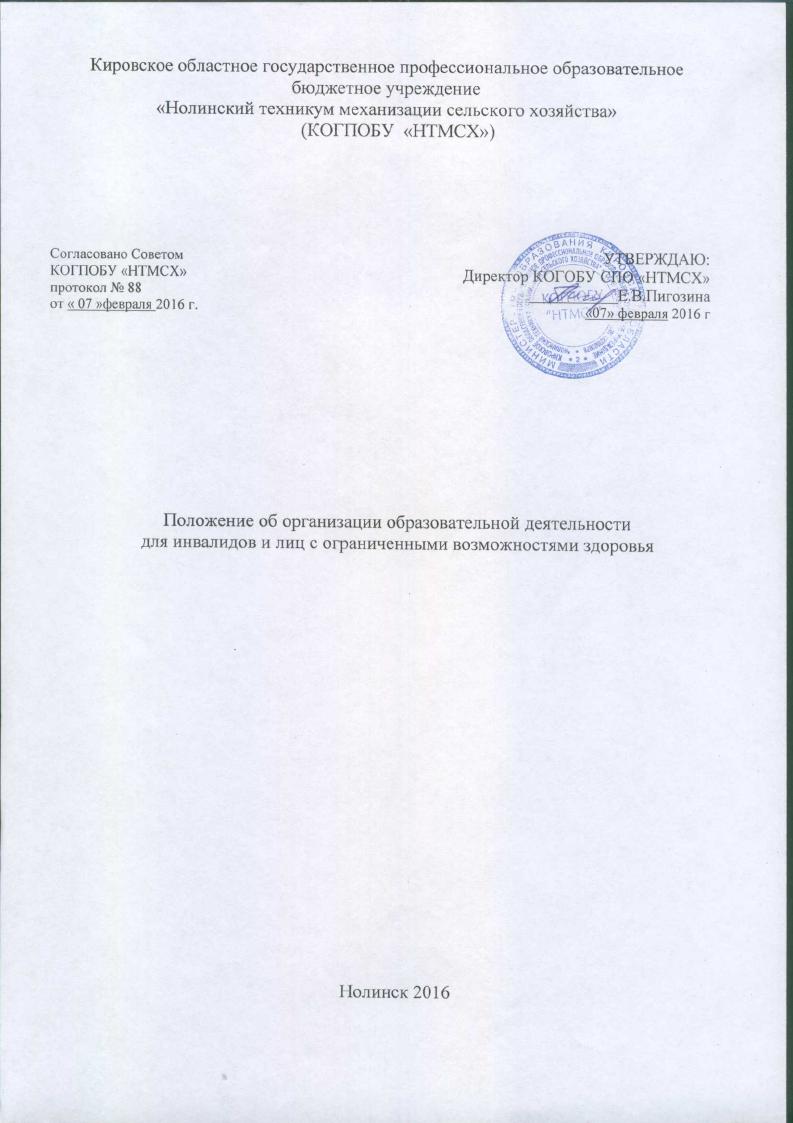 Положение об организации образовательной деятельности дляинвалидов и лиц с ограниченными возможностями здоровьяв КОГПОБУ «НТМСХ»1 Общие положения1.1 Настоящее положение разработано в соответствии с законодательными инормативными документами:- Закон РФ от 29.12.2012г. №273-Ф3 ≪Об образовании в Российской Федерации≫;- Закон РФ от 24.11.1995 г.№181-ФЗ "О социальной защите инвалидов в РоссийскойФедерации"- Приказ Министерства образования и науки РФ от 14.06.2013г. №464 ≪Обутверждении порядка организации и осуществления образовательной деятельностипо образовательным программам среднего профессионального образования≫.- Приказ Министерства образования и науки РФ от 16 августа 2013 г. N 968≪Порядок проведения государственной итоговой аттестации по образовательнымпрограммам среднего профессионального образования≫- Письмо Минобрнауки РФ от18.03.2014г. № 06-281 ≪Требования к организацииобразовательного процесса для обучения инвалидов и лиц с ограниченнымивозможностями здоровья в профессиональных образовательных организациях, в томчисле оснащенности образовательного процесса≫;- Приказ Министерства образования и науки РФ от 18 апреля 2013 г. N 292
"Об утверждении Порядка организации и осуществления образовательной деятельности по основным программам профессионального обучения"С изменениями и дополнениями от:21 августа 2013 г., 20 января, 26 мая, 27 октября 2015 г- Приказ Министерства образования и науки РФ от 1 июля 2013 г. N 499
"Об утверждении Порядка организации и осуществления образовательной деятельности по дополнительным профессиональным программам"
1.2 Настоящее положение определяет особые условия обучения и направленияработы с инвалидами и лицами с ограниченными возможностями здоровья (далееобучающихся с ограниченными возможностями здоровья).1.3 В целях реализации положений законодательных актов РФ в техникумепроведена оценка специальных условий для получения образования обучающимисяс ограниченными возможностями здоровья по основным программампрофессионального обучения.1.4 Под специальными условиями для получения образования обучающимися сограниченными возможностями здоровья в настоящем Положении понимаютсяусловия обучения, воспитания и развития таких обучающихся, включающие в себяиспользование адаптированных образовательных программ и методов обучения ивоспитания, специальных учебников, учебных пособий и дидактическихматериалов, специальных технических средств обучения коллективного ииндивидуального пользования, предоставление услуг ассистента (помощника),оказывающего обучающимся необходимую техническую помощь, проведениегрупповых и индивидуальных коррекционных занятий, обеспечение доступа вздания техникума и другие условия, без которых невозможно или затрудненоосвоение образовательных программ обучающимися с  ограниченнымивозможностями здоровья.2 Особенности организации образовательной деятельности для инвалидов илиц с ограниченными возможностями здоровья2.1 Инвалиды и лица с ограниченными возможностями здоровья могут получитьобразование по основным профессиональным образовательным программамсреднего профессионального образования базовой подготовки.2.2. На обучение в техникум по образовательным программам среднегопрофессионального образования могут приниматься лица с ограниченнымивозможностями здоровья, инвалиды II и III групп, которым согласно заключениюгосударственного учреждения медико-социальной экспертизы, не противопоказанообучение в техникуме по данным специальностям и профессиям.2.3 Обучение лиц может быть организовано совместно с другими обучающимися,либо в отдельной группе.2.4 Для лиц, указанных в пунктах 2.1. и 2.2., при необходимости, создаютсяадаптированные программы обучения.2.5. При получении образования в техникуме лица, указанные в пунктах 2.1. и 2.2.обеспечиваются бесплатно специальными учебными и информационнымиресурсами.2.6. Лица с ограниченными возможностями здоровья при поступлении подаютстандартный набор документов и представляют оригинал и ксерокопию одного изследующих документов: заключение психолого-медико-педагогической комиссии;справку об установлении инвалидности, выданную государственным учреждениеммедико-социальной экспертизы.2.7. Техникум может организовывать работу выездных приемных комиссий дляграждан с ограниченными возможностями здоровья.2.8. Дистанционное поступление.2.9.1. При дистанционной форме поступления абитуриент заполняет заявление опоступлении в техникум в электронной форме. Ссылка и инструция доступна дляскачивания на официальном сайте техникума.2.9.2. В целях доступности получения среднего профессионального образованияобучающимися с ограниченными возможностями здоровья в техникумеобеспечивается:- присутствие ассистента (помощника), оказывающего обучающемуся необходимуютехническую помощь;- правовое консультирование обучающихся;- содействие в трудоустройстве на работу.2.10. Для обеспечения доступности образования для инвалидов и лиц сограниченными возможностями здоровья в техникуме внедряется индивидуальнаяформа обучения с элементами дистанционного обучения.2.11. Целью обучения, указанного в пункте 2.10, является предоставлениеобучающимся возможности освоения основных образовательных программпрофессионального образования непосредственно по месту жительства иливременного их пребывания.2.12. Обучение с элементами дистанционного, обеспечивают: Интернет -технология.2.13. Обучение, с элементами дистанционного, по основной образовательнойпрограмме реализуется на базе основного общего образования или среднего общегообразования.2.14. Обучение, с элементами дистанционного, реализуется как по очной, так и позаочной формам получения образования.2.15. При обучении, с элементами дистанционного, техникум осуществляет учебно-методическуюпомощь обучающимся через консультации преподавателей сиспользованием средств Интернет-технологий.2.16. Текущий контроль и промежуточная аттестация обучающихся принеобходимости, могут быть организованны в дистанционном формате.3. Порядок проведения государственной итоговойаттестации для выпускников из числа инвалидов и лиц с ограниченнымивозможностями здоровья3.1. Для выпускников из числа лиц с ограниченными возможностями здоровьягосударственная итоговая аттестация проводится техникумом с учетомособенностей психофизического развития, индивидуальных возможностей исостояния здоровья таких выпускников (далее - индивидуальные особенности).3.2. При проведении государственной итоговой аттестации обеспечиваетсясоблюдение следующих общих требований:проведение государственной итоговой аттестации для лиц с ограниченнымивозможностями здоровья в одной аудитории совместно с выпускниками, неимеющими ограниченных возможностей здоровья, если это не создает трудностейдля выпускников при прохождении государственной итоговой аттестации;присутствие в аудитории ассистента, оказывающего выпускникамнеобходимую техническую помощь с учетом их индивидуальных особенностей(занять рабочее место, передвигаться, прочитать и оформить задание, общаться счленами государственной экзаменационной комиссии);пользование необходимыми выпускникам техническими средствами припрохождении государственной итоговой аттестации с учетом их индивидуальныхособенностей;обеспечение возможности беспрепятственного доступа выпускников ваудитории, туалетные и другие помещения, а также их пребывания в указанныхпомещениях.3.3. Выпускники или родители (законные представители) несовершеннолетнихвыпускников не позднее, чем за 3 месяца до начала государственной итоговойаттестации подают письменное заявление о необходимости создания для нихспециальных условий при проведении государственной итоговой аттестации.4 Социализация инвалидов и лиц с ограниченными возможностямиздоровья.В штате техникума имеется должности заведующего отделомвоспитательной работы,заведующих отделением, осуществляющих мероприятия по социальной и психологической адаптации лиц, сограниченными возможностями здоровья.В техникуме работает педагог-психолог и назначаются индивидуальные наставники ( воспитатели общежитий, классные руководители).Отдел воспитательной работы разрабатывает и реализует план работы по социализации инвалидов и лиц с ограниченными возможностямиздоровья (план работы по адаптации).